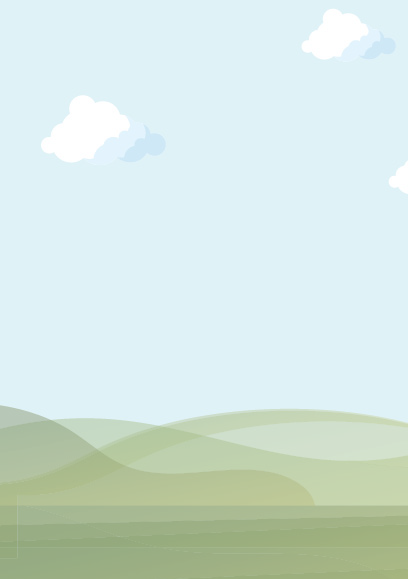 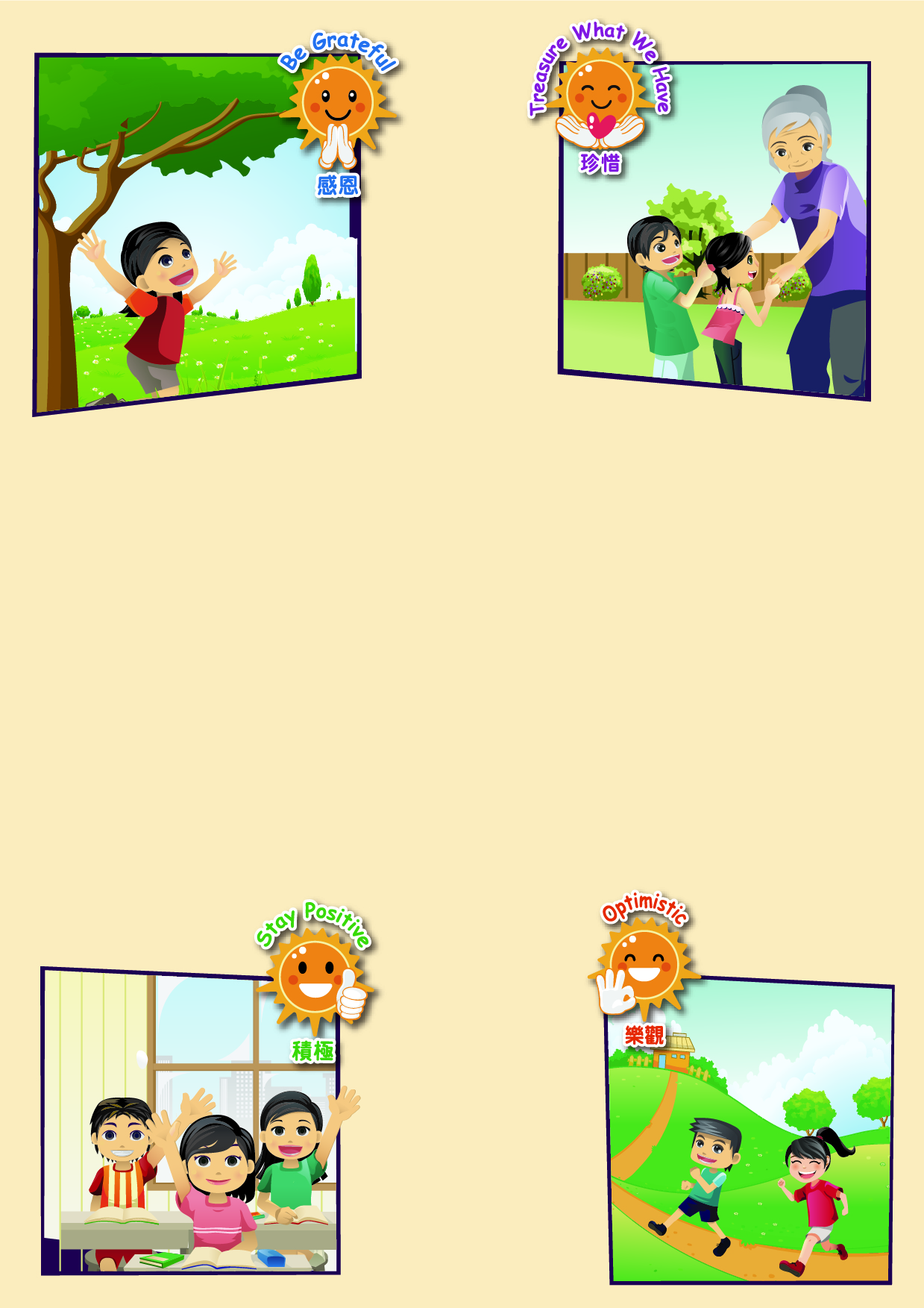 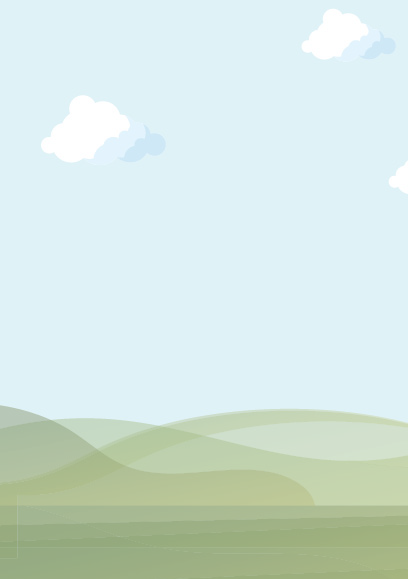 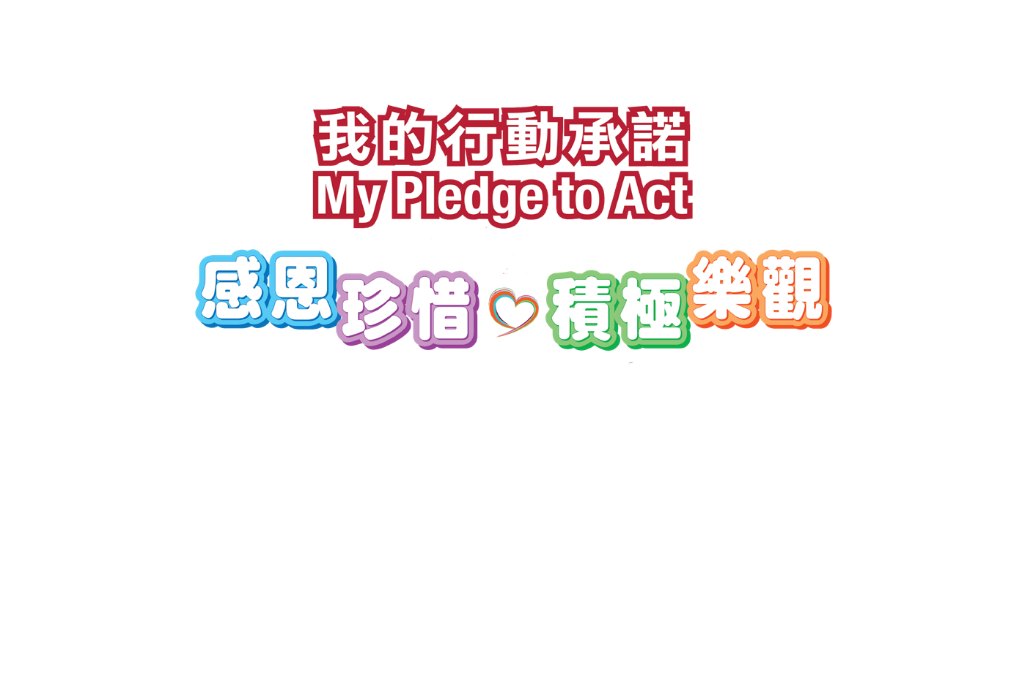 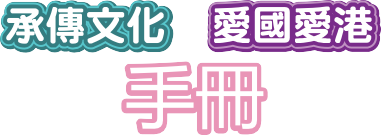 學校名稱：		 學生姓名：		 班  別：	 學號：	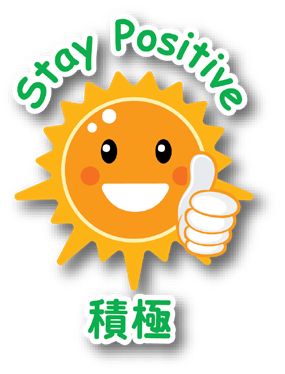 目錄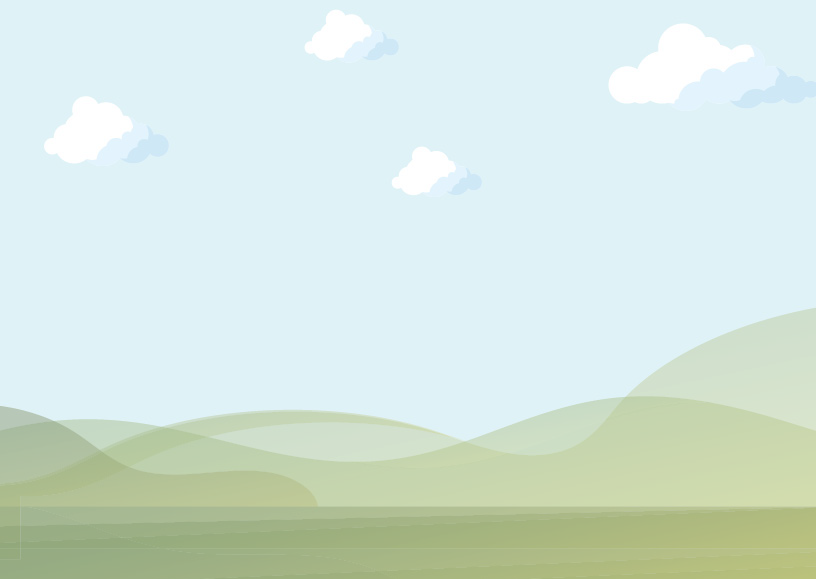 引言自 2003 年起，教育局一直推動全港學校舉辦「 的行動承諾」活動，透過進行校本集體承諾和相關學習活動，幫助學生培養良好品德和建立健康的生活方式。2019/20 學年起，我們建議學校以「感恩珍惜．積極樂觀」作為「我的行動承諾」的主題，鼓勵學校營造校園氛圍， 培養學生「感恩」、「珍惜」、「積極」和「樂觀」的正面價值觀和人生態度。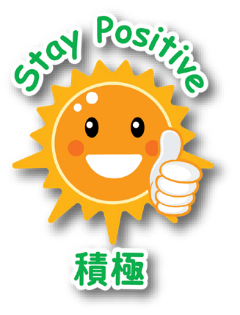 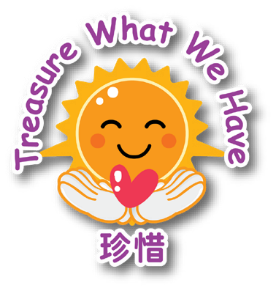 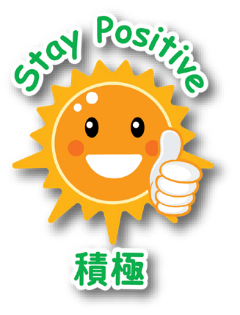 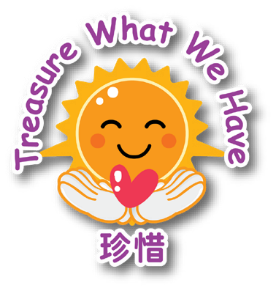 因應社會發展及學生需要，並配合教育局分別於 2020 及 2021 年新増「守法」、「同理心」和「勤勞」為重點培育學生的首要價值觀和態度，我們建議學校以「感恩珍惜．積極樂觀」作為推動主幹，配合學校發展，從下列三個副題（可選多於一個）選取校本的「我的行動承諾」主題，推動價值觀教育。「感恩珍惜．積極樂觀；勤勞守法．行出善良」「感恩珍惜．積極樂觀；易地而處．和諧尊重」「感恩珍惜．積極樂觀；承傳文化．愛國愛港」1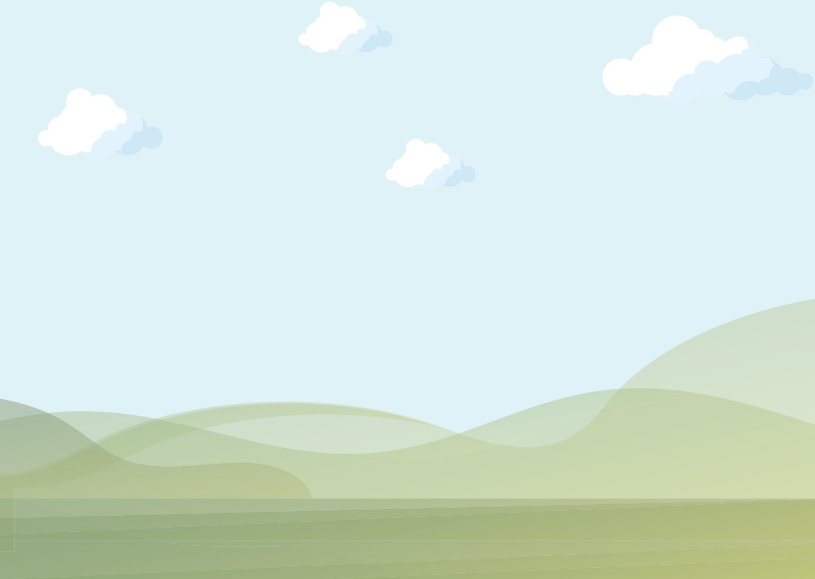 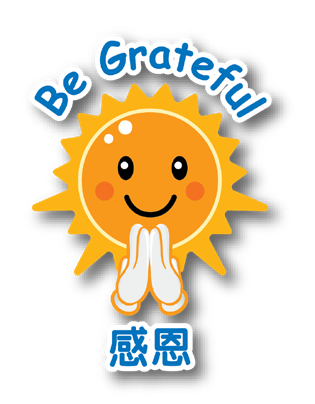 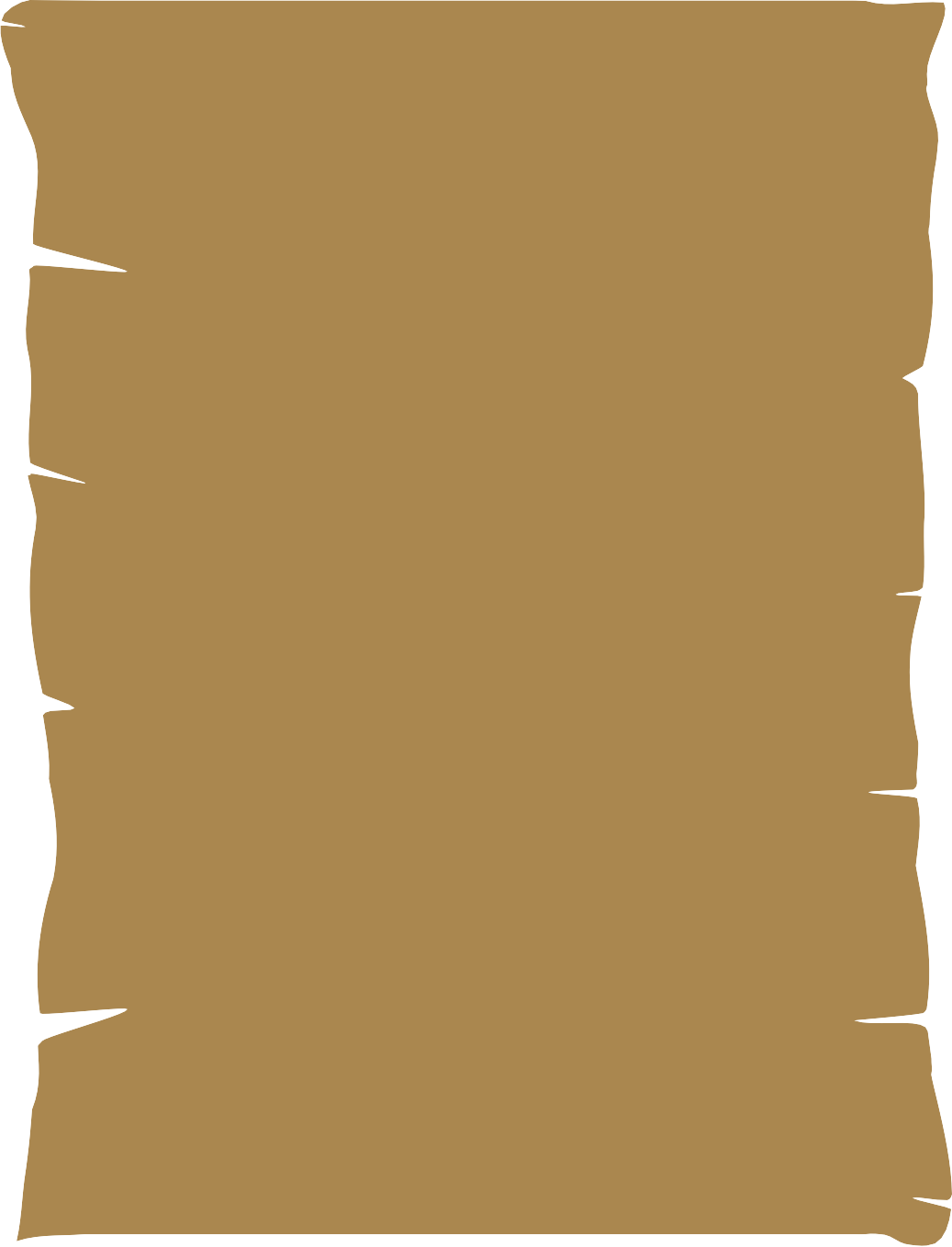 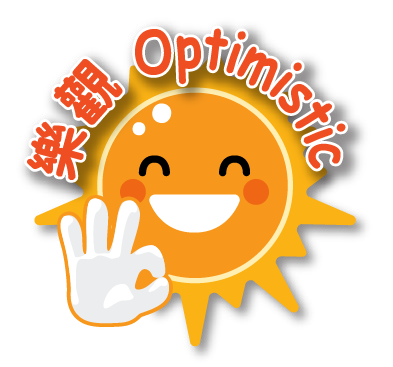 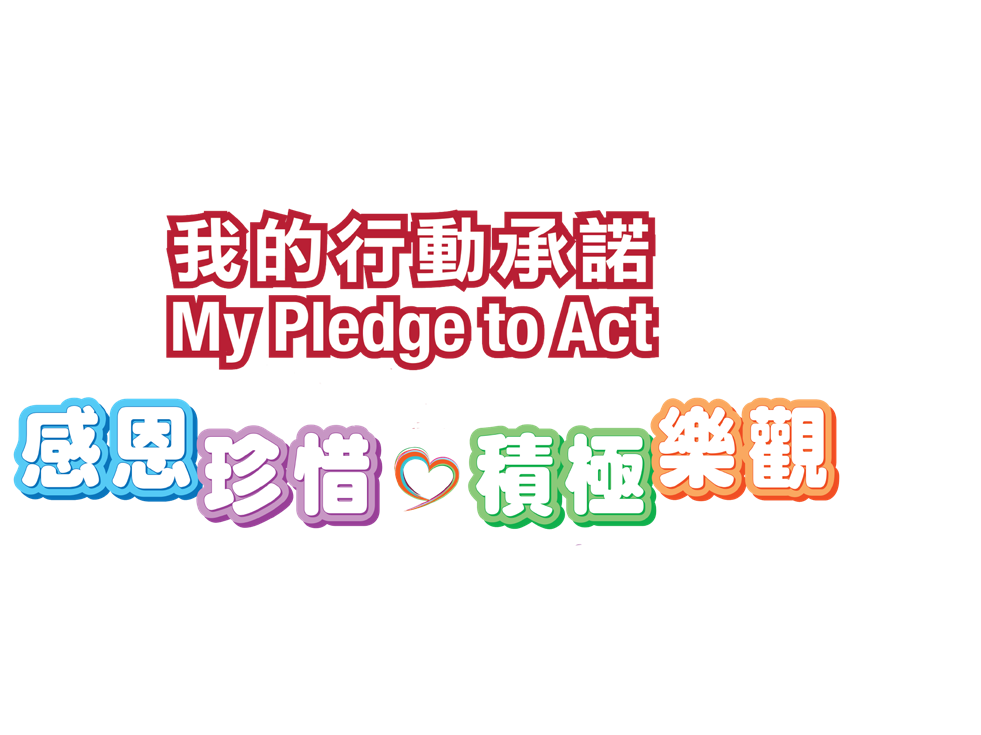 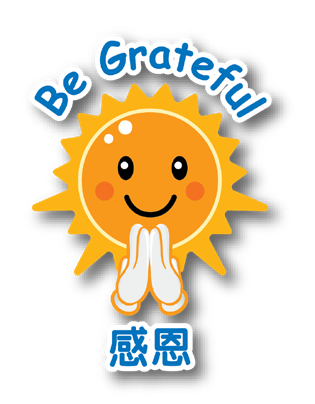 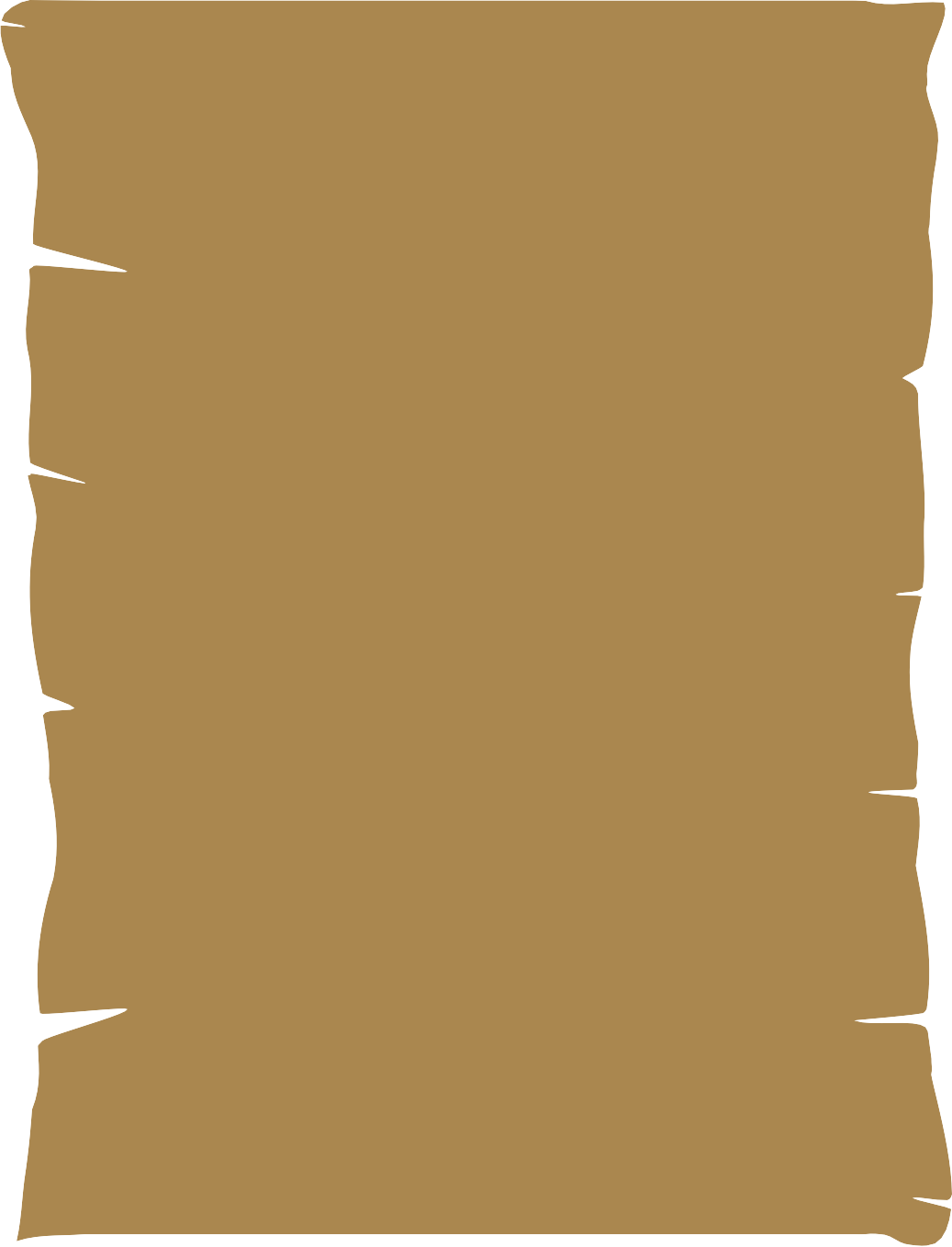 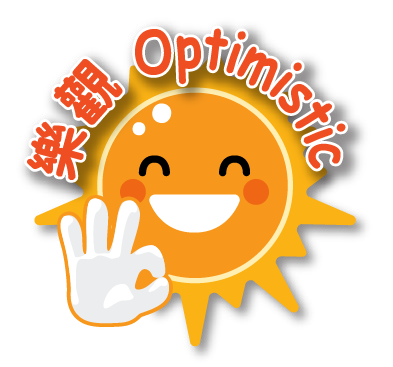 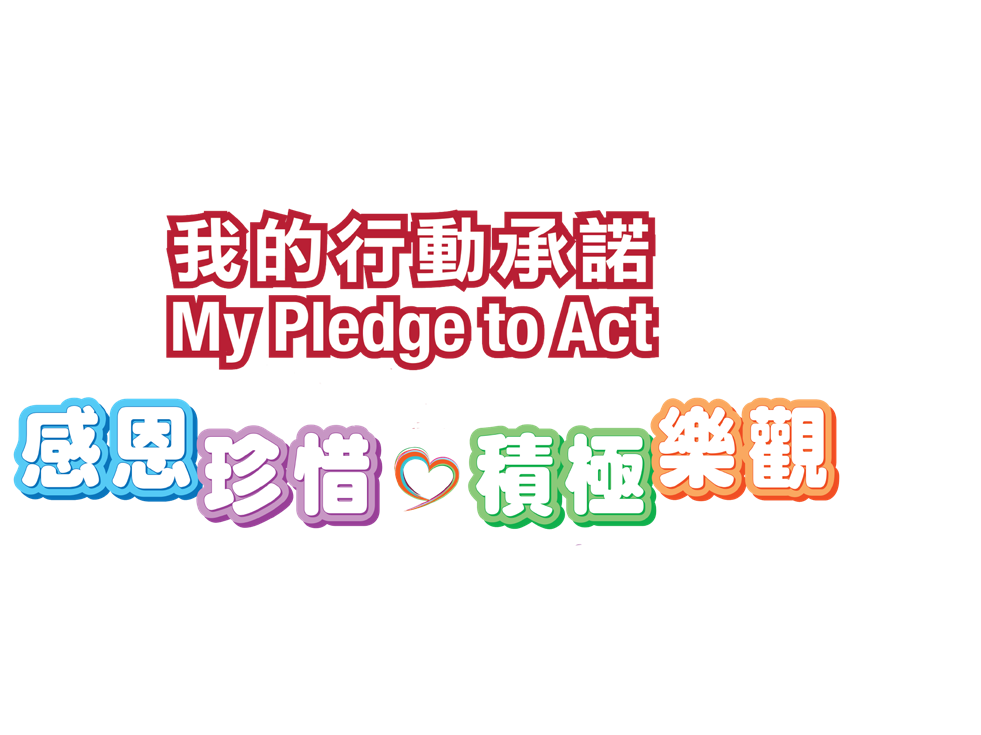 手冊使用指南本手冊旨在提供一些方法、技巧或例子幫助學生訂立目標並付諸實踐，教師可因應學生能力及需要作出增潤或刪減。本手冊的特點如下：透過自我評估，讓學生了解自己的優點和不足之處，令他們更清晰地為自己訂立目標；設有制定及選擇行動方案頁，期望學生在行動前先設想達到目標的方案及其可行性﹔鼓勵學生由目標訂定、實踐到完成的過程中，徵詢他人意見， 並設定若干問題，讓他們了解自己的狀況；鼓勵同學進行檢討及反思，經一事，長一智，從經驗中學習。學生在向目標進發的同時，請注意下列事項：要定期進行檢視及修正目標和方案的可行性，如可於每星期訂定短期目標，每 2 至 3 星期訂定中期目標，而長期目標則於每 1 至 2 個月訂定 ( 檢視和修正並無規定時間，同學認為有需要時便可進行) ；倘若發現客觀環境或主觀條件出現變化，可立即修正目標或行動內容 ( 如達到目標的時間可以縮短或加長、將目標的範圍縮小或擴大、採用更合適的方法達到目標、邀請其他人的協助等)同學若對目標、實踐方法有任何疑問，宜徵求其他人士意見。如師長、家長和社工。3訂立目標及實踐流程圖步驟一：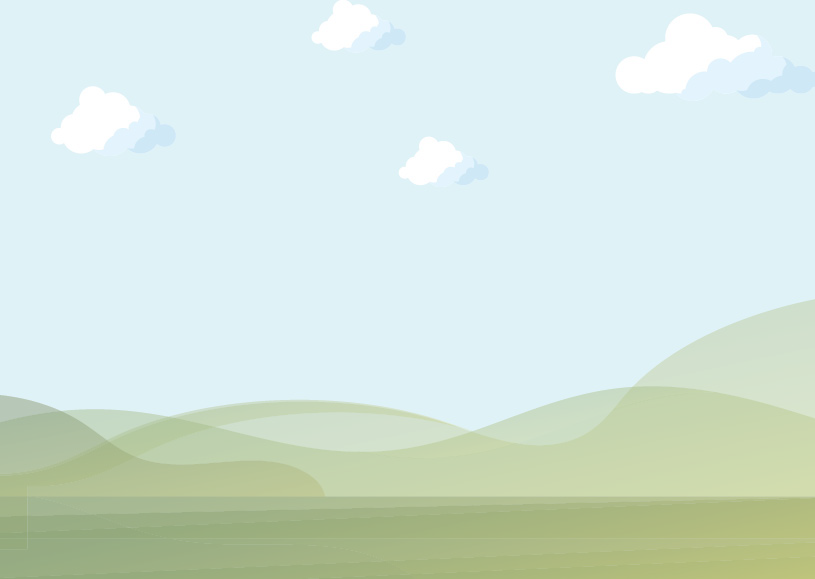 自我評估，訂立短期 /中期 / 長期目標步驟六：檢討及反思步驟五：實踐及行動4步驟二：訂定目標步驟三：制定及選擇方案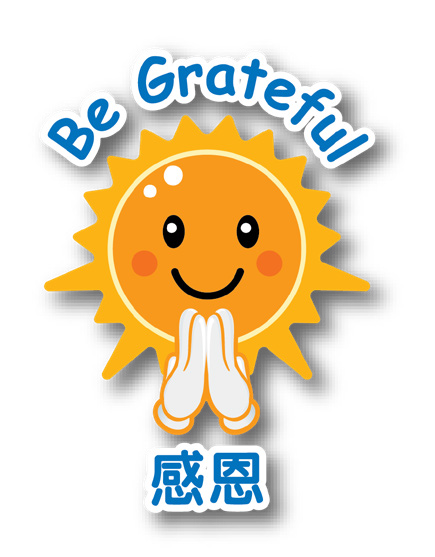 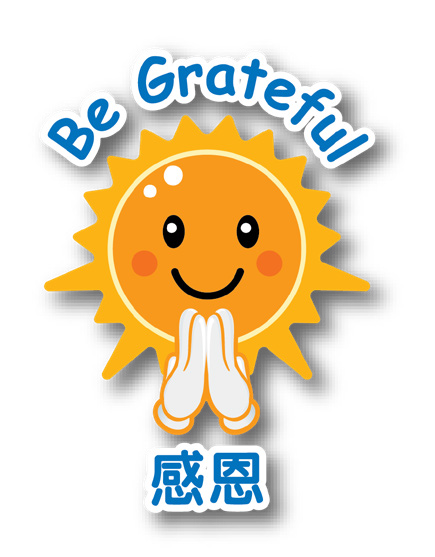 步驟四：檢視、修正及確立目標和方案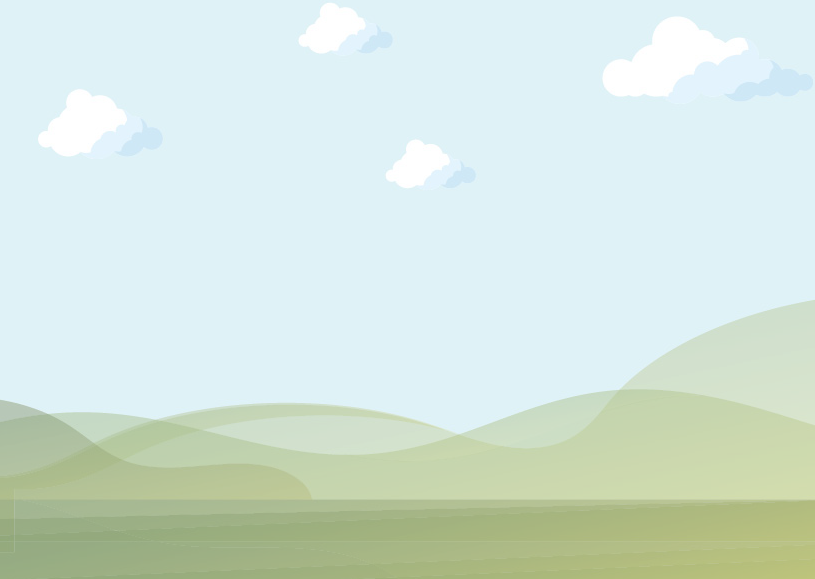 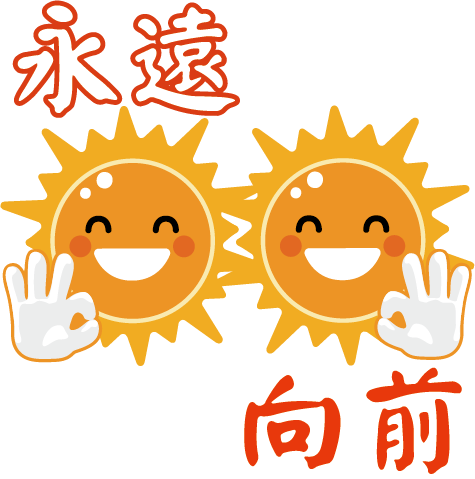 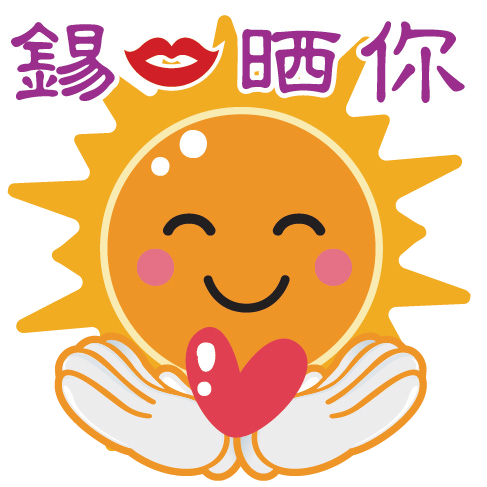 6	7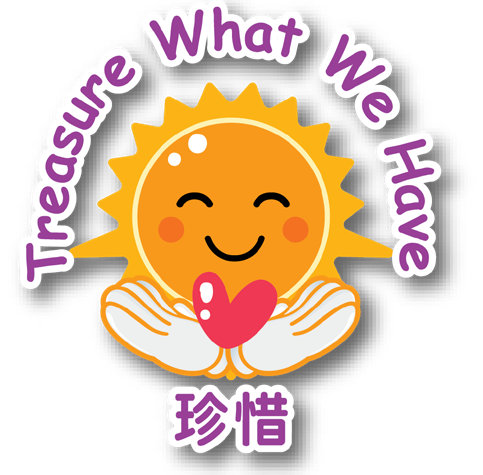 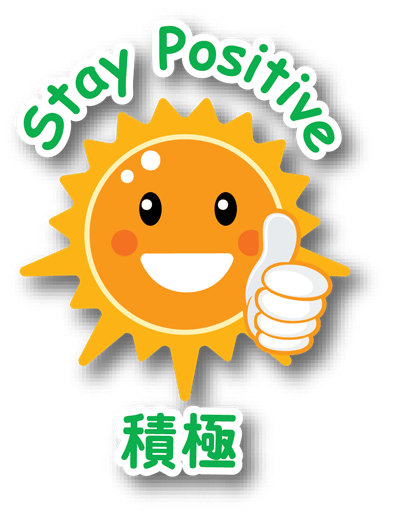 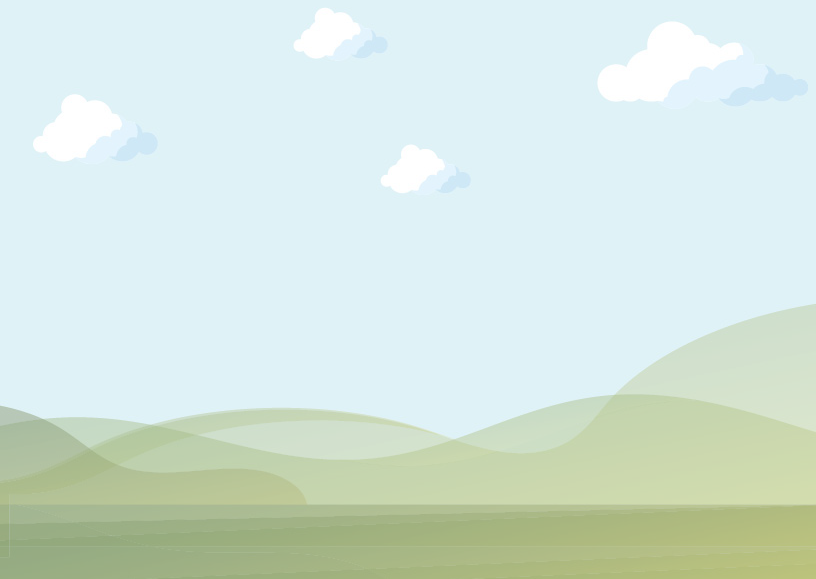 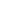 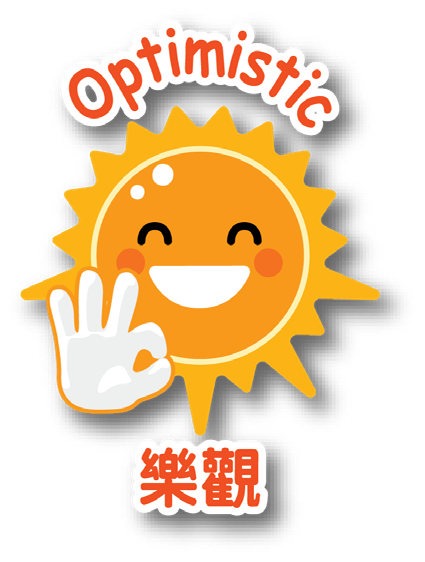 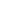 8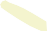 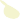 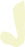 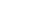 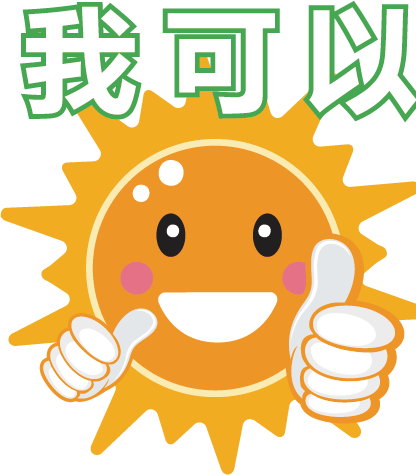 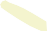 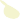 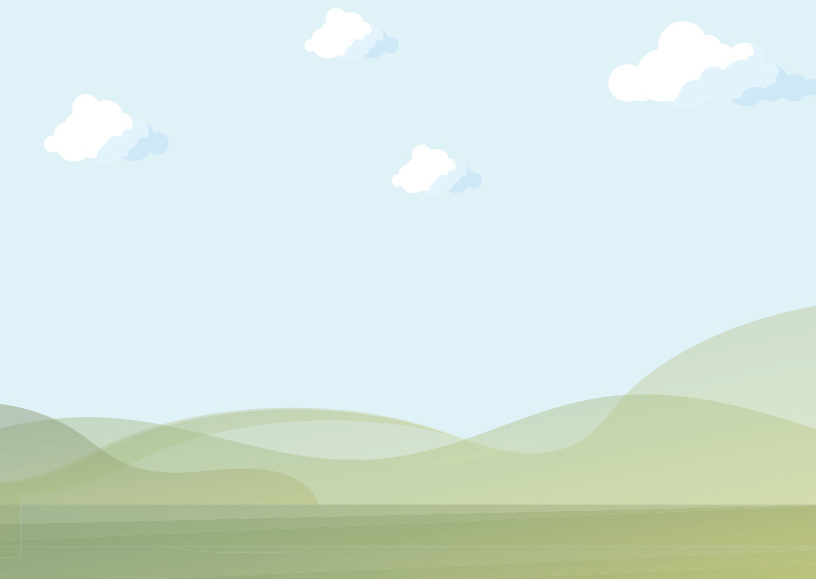 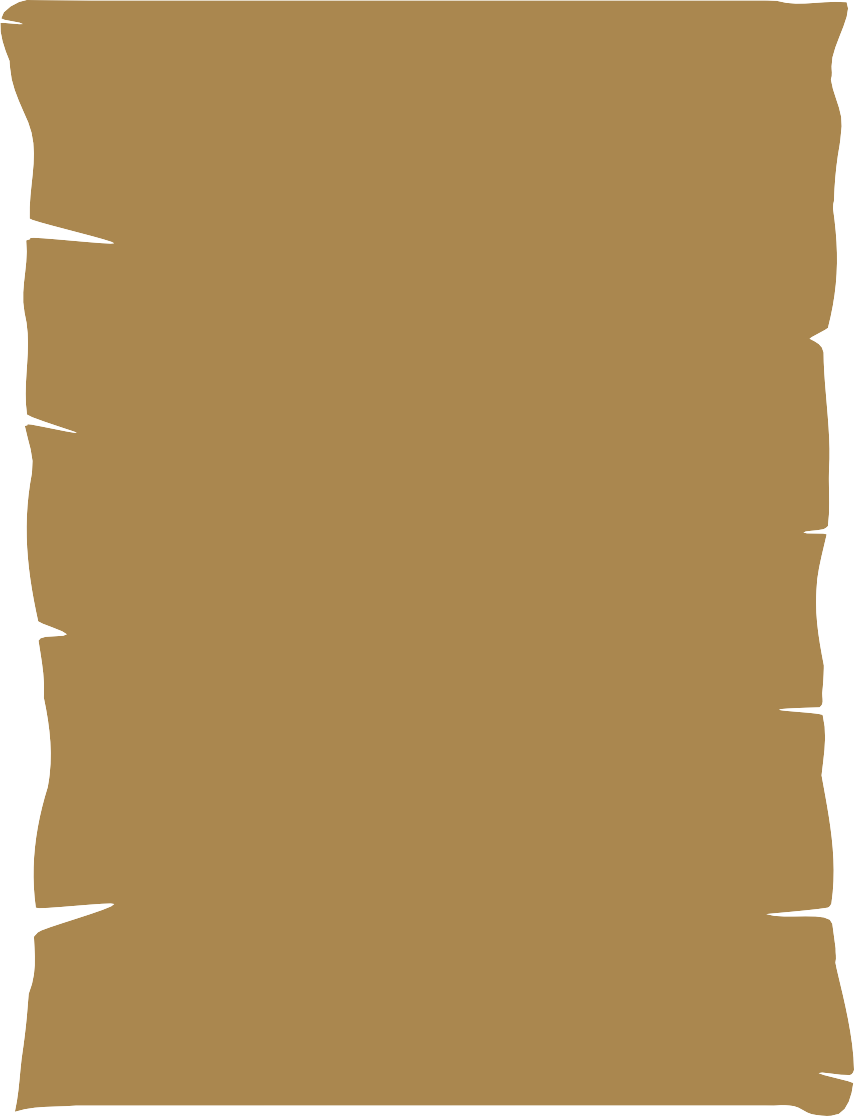 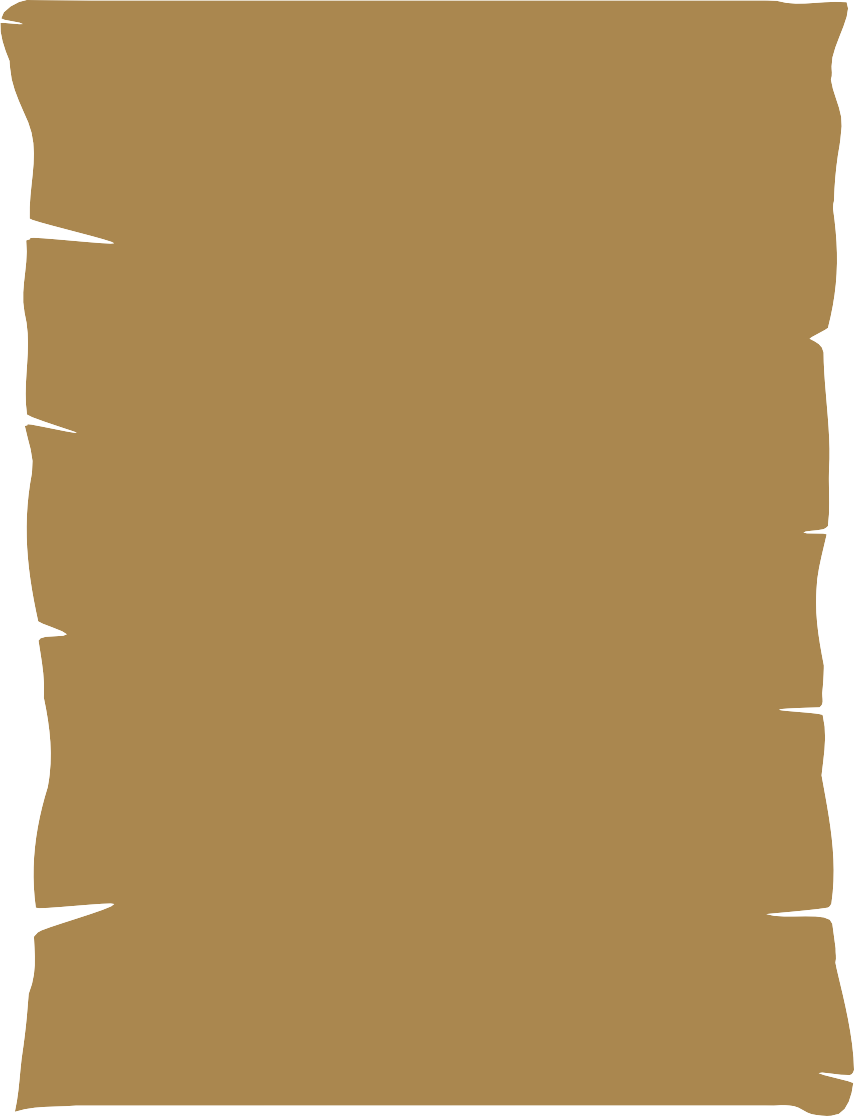 11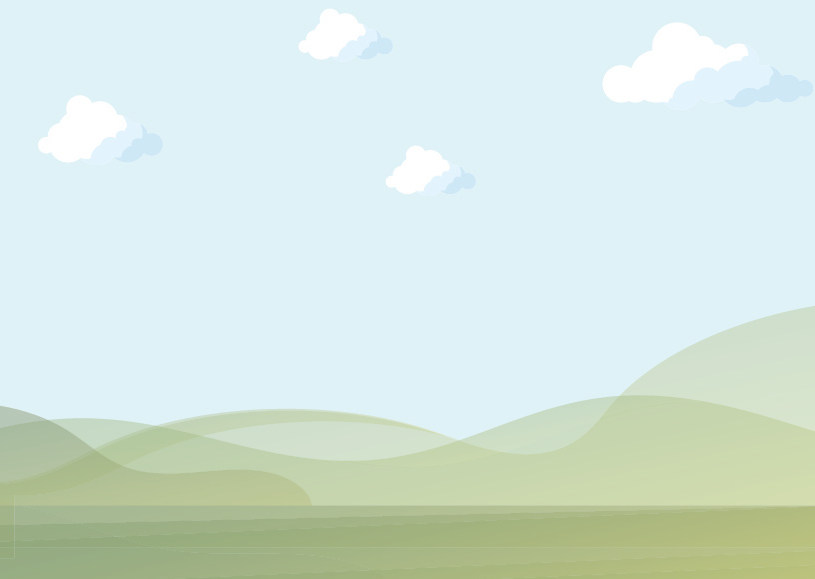 12	13目標：	( 完成時間：	)我可以從以下途徑，了解更多關於所訂的目標或達成目標的方案：我可以徵詢以下人士的意見：我的目標及達成目標的方法修正如下：14	15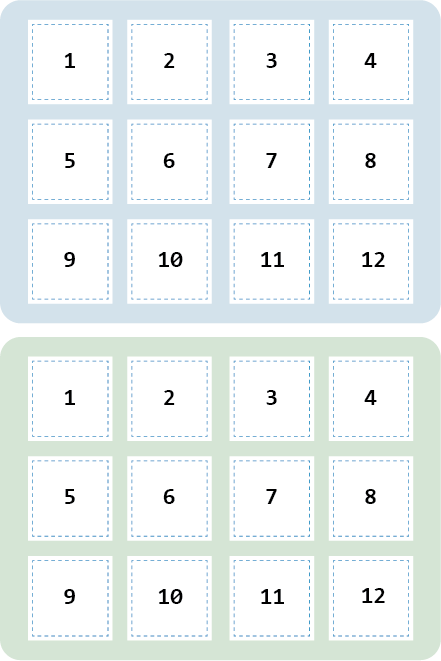 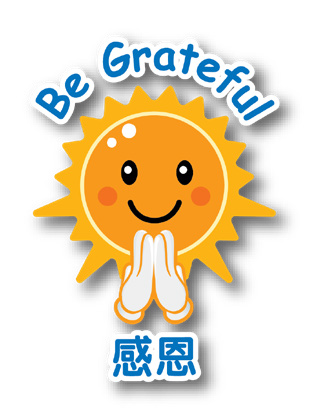 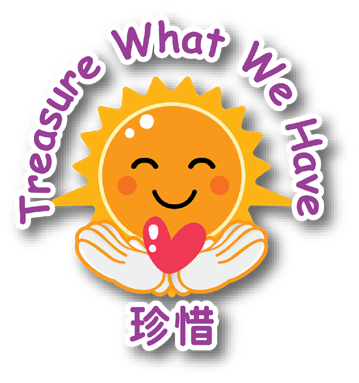 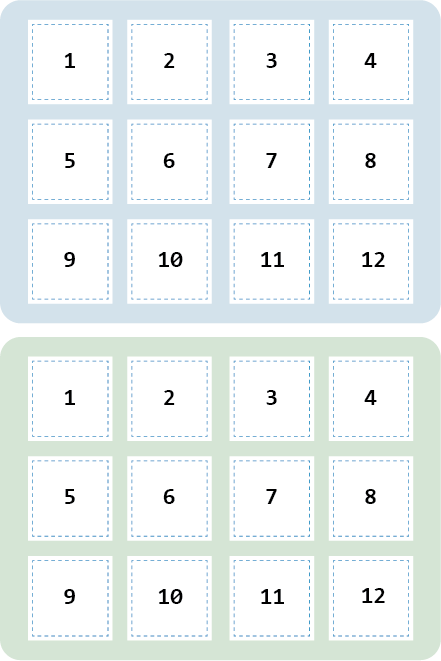 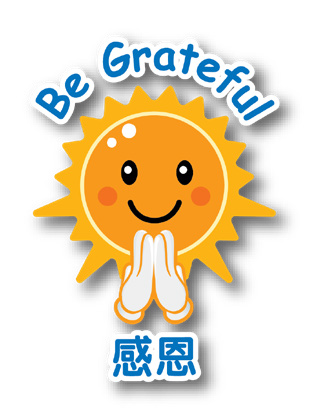 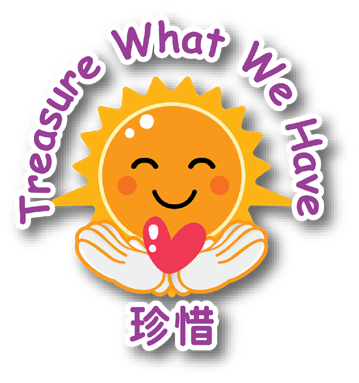 建議學校透過舉辦校本特色的獎勵計劃，給予「樂諾小太陽印章」及「樂諾小太陽襟章」在實踐個人承諾、體現「感恩珍惜・ 積極樂觀」正面價值觀和態度上表現出色的同學，成為學校的「樂諾大使」，以資嘉許及表揚。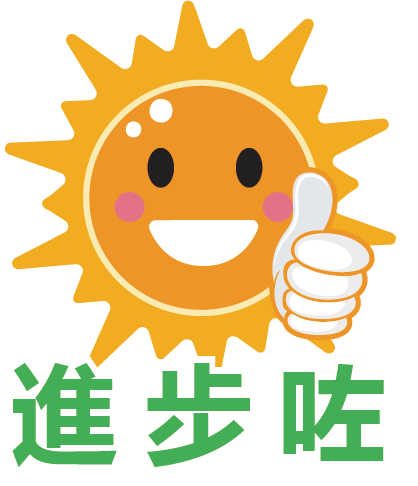 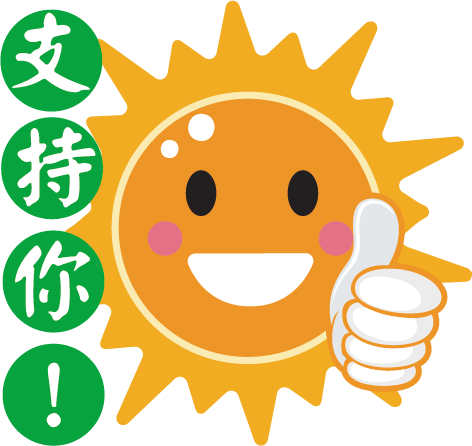 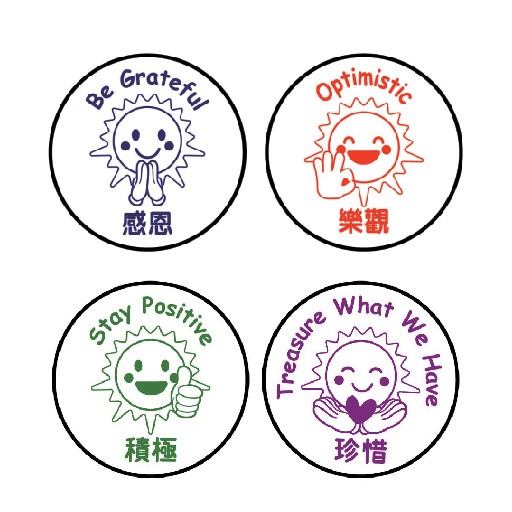 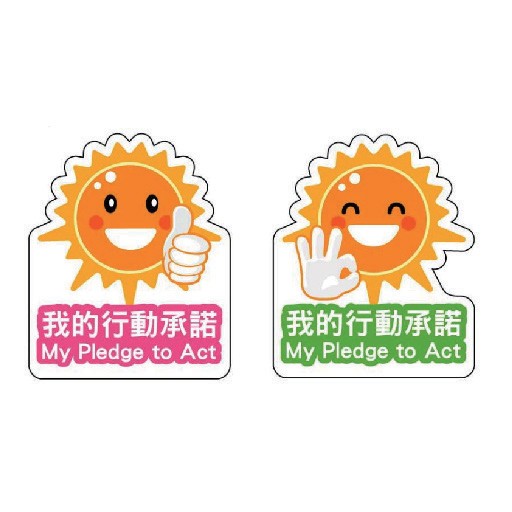 16	17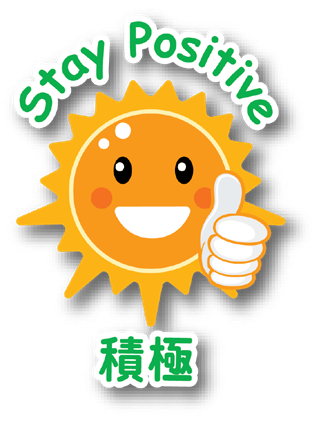 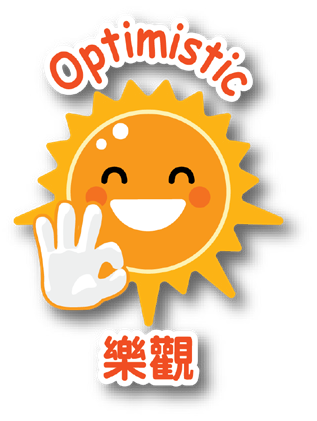 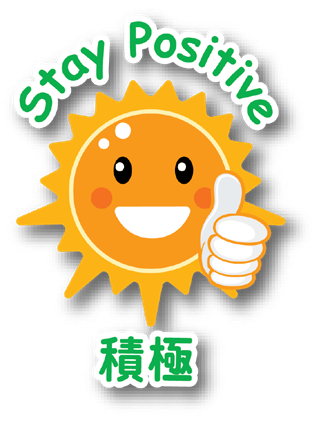 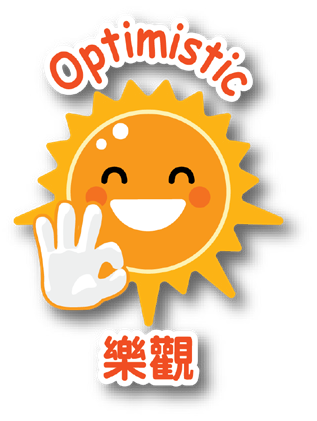 18	19諮詢人身份意見、簽署及日期